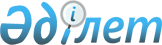 Об определении специально отведенных мест для осуществления выездной торговли с автолавок и (или) палаток в городе Актобе
					
			Утративший силу
			
			
		
					Постановление акимата города Актобе Актюбинской области от 23 июня 2014 года № 1875. Зарегистрировано Департаментом юстиции Актюбинской области 24 июля 2014 года № 3972. Утратило силу постановлением акимата города Актобе Актюбинской области от 26 августа 2016 года № 3544      Сноска. Утратило силу постановлением акимата города Актобе Актюбинской области от 26.08.2016 № 3544 (вводится в действие по истечении десяти календарных дней после дня его первого официального опубликования).

      В соответствии со статьей 31 Закона Республики Казахстан от 23 января 2001 года "О местном государственном управлении и самоуправлении в Республике Казахстан", подпунктом 3) пункта 2 статьи 10, статьей 27 Закона Республики Казахстан от 12 апреля 2004 года "О регулировании торговой деятельности", постановлением Правительства Республики Казахстан от 21 апреля 2005 года "Об утверждении Правил внутренней торговли", акимат города Актобе ПОСТАНОВЛЯЕТ:

      1. Определить специально отведенные места для осуществления выездной торговли с автолавок и (или) палаток в городе Актобе, согласно приложению к настоящему постановлению.

      2. Контроль за исполнением настоящего постановления возложить на заместителя акима города К. Алимова.

      3. Настоящее постановление вводится в действие по истечении десяти календарных дней после дня его первого официального опубликования.

 Специально отведенные места для осуществления выездной торговли с автолавок и (или) палаток в городе Актобе
					© 2012. РГП на ПХВ «Институт законодательства и правовой информации Республики Казахстан» Министерства юстиции Республики Казахстан
				
      Аким города

Е. Умаров
Приложение к 
постановлению акимата
города Актобе
от 23 июня 2014 года 
№ 1875№

Места реализации

1

улица Кереева, 2

2

11 микрорайон, 86 (перед торговым домом "Нектар")

3

12 микрорайон, 21/1 (в районе ресторана "Кара Алтын")

4

микрорайон "Болашак" (во дворе дома № 133 "Б")

5

улица Бр. Жубановых, 282 (напротив Актюбинского регионального государственного университета имени К.Жубанова)

6

улица Есет-батыра, 91 (район супермаркета "Дастархан")

7

улица Есет-батыра, 110

8

улица Киселева, 27 (район торгового дома "Арман")

9

Курсантское шоссе, 16 (перед офисом ТОО "Рокос")

10

улица Ахтанова, 46 (перед торговым домом "Турсын")

11

проспект 101 Стрелковой бригады, 14 

12

микрорайон "Кунаева" (напротив дома № 85)

13

улица Хобда (сбоку дома № 45)

14

микрорайон "Авиагородок" (перед коммунальным мини-рынком)

15

улица Рыскулова, 14

16

улица Гришина, 72 (возле магазина по продаже автозапчастей "Самара")

17

улица Гришина (во дворе дома № 68)

